Islington Adult Community Learning  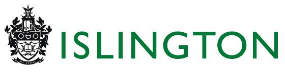 Enrolment Form 2020/21 – YES / Kickstart Programme**delete where appropriateCourse DetailsCourse Name:                   Course Code:      Venue: ONLINE   Start Date:   			End Date: Personal DetailsTitle: 				First and Middle Name: Family Name: Address:					Post Code: Tel. no.:					E-mail: Date of Birth: Gender/Sex:  Male or Female*What is your ethnic background? Please  below:What is your first language? What is your nationality?Employment status - are you? Please Do you think you have a learning difficulty and/ or disability and/ or health problem? Yes or No*How did you hear about this course?Privacy Notice and Self-declarationThis privacy notice is issued by Islington Adult Community Learning (IACL). For the purposes of relevant data protection legislation, London Borough of Islington is the data controller for personal data processed and is also registered under the relevant data protection legislation. The information supplied on this form will be retained by IACL with whom you study. Your personal information is used by the IACL to exercise its functions and to meet its statutory responsibilities. Your information will be securely destroyed after it is no longer required for these purposes. Your information may be used for education, training, employment and well-being related purposes, including for research. IACL may contact you in order for them to carry out research and evaluation to inform the effectiveness of training. Your information may also be shared with other third parties for the above purposes, but only where the law allows it and the sharing is in compliance with data protection legislation.You can agree to be contacted for other purposes by  any of the following boxes:Further information about use of and access to your personal data, details of organisations with whom we regularly share data, information about how long we retain your data, and how to change your consent to being contacted, please visit London Borough of Islington privacy notices at: https://www.islington.gov.uk/about-the-council/information-governance/data-protection/privacy-notice and IACL’s: https://www.islington.gov.uk/about-the-council/information-governance/data-protection/privacy-notice/islington-adult-community-learning-privacy-noticeI declare that the information I have given is correct, to the best of my knowledge. I will notify IACL if there is a change in my circumstances, such as employment and residency statuses.I am aware that London Borough of Islington ACL programmes help develop employment by promoting employability, enterprise and equal opportunities, and I agree to abide by Islington ACL’s rules, terms and conditions.I confirm that I have read the notice above and agree to the collection, processing and sharing of data on this form for the purposes listed above.Learner signature:						Date: Islington residency checked – Yes/No*		by:    		date: Details complete and checked – Yes/No*		by:    		date: MIS input – Yes/No*    				by:    		date:    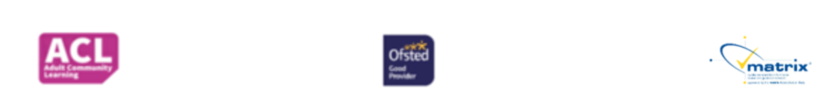 British / Northern IrishIrishGypsy / Irish TravellerWhite otherWhite and Black CaribbeanWhite and Black AfricanWhite and AsianAny other – mixed / multipleIndianPakistaniBangladeshiChineseAny other AsianBlack AfricanBlack CaribbeanAny other black backgroundArabAny other ethnic groupIn paid employmentIn paid employment and self-employedUnemployed- looking for workUnemployed – not looking for workand Retiredabout courses or learning opportunitiesfor surveys and researchby phoneby emailby post